Intervención de la delegación de Cuba, en ocasión del examen de Tonga. 29º período de sesiones del Grupo de Trabajo del Examen Periódico Universal del Consejo de Derechos Humanos. Ginebra, 15 de enero de 2018.Señor Presidente:Damos la bienvenida a la delegación del Reino de Tonga, a la que agradecemos por la presentación del informe nacional.Deseamos destacar las medidas adoptadas por el país para la implementación de las recomendaciones aceptadas durante el segundo ciclo del Examen Periódico Universal.Resaltamos los compromisos asumidos por Tonga a nivel internacional, regional y nacional para incrementar la participación de las mujeres en la vida política, así como el reforzamiento de la educación en materia de derechos humanos, la capacitación de los funcionarios públicos y la participación de la sociedad civil en la promoción y protección de los derechos humanos mediante la cooperación regional e internacionalRecomendamos a Tonga realizar las acciones que se plantean en el párrafo 138 del informe nacional como parte de la revisión y modificación de la legislación nacional.Por último, instamos a la comunidad internacional a apoyar, a su solicitud, los esfuerzos del país en la promoción y protección de los derechos humanos, en las áreas de prioridad identificadas.Muchas gracias.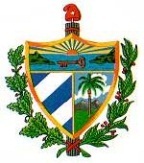 REPUBLICA DE CUBAMisión Permanente ante la Oficina de las Naciones Unidas en Ginebra y los Organismos Internacionales con sede en Suiza